COURSE TEXTBOOK LIST INFORMATION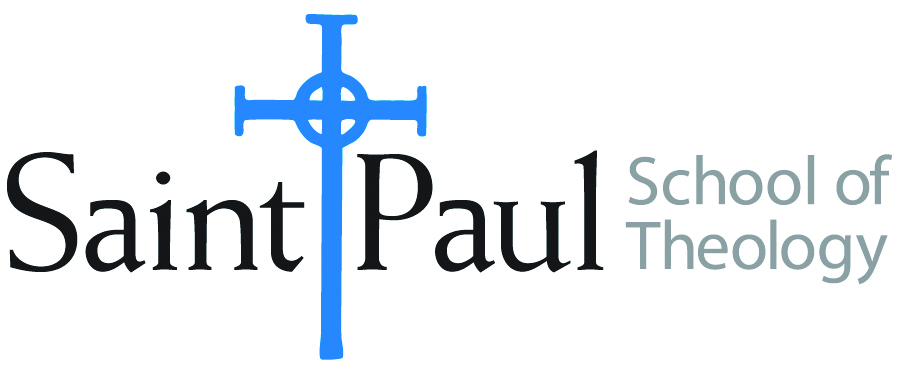 13. A MANUAL FOR WRITERS—a RECENT EDITION	TURABIAN, KATE, et Al.   University of ChicagoSpecial Instructions: Texts are Recommended for a variety of reasons. This reasons WILL BE DESCRIBED DURING CLASS SESSIONS.  KEKFACULTY INSTRUCTIONSFACULTY INSTRUCTIONSSTUDENT INSTRUCTIONS(Both Campuses)STUDENT INSTRUCTIONS(Both Campuses)For each semester taught, faculty should complete and submit a new form for every course and return to Melissa Whalen in the Academic Life office.  Forms are due by the first day of registration for a given term.  Desk copies for Teaching Assistants must be requested on this form.  It is up to the publishers’ discretion whether or not to provide desk copies for teaching assistants.For each semester taught, faculty should complete and submit a new form for every course and return to Melissa Whalen in the Academic Life office.  Forms are due by the first day of registration for a given term.  Desk copies for Teaching Assistants must be requested on this form.  It is up to the publishers’ discretion whether or not to provide desk copies for teaching assistants.Students may acquire textbooks by ordering online via Amazon and having books shipped to them.  Regardless of shopping/ordering method, students may check Cokesbury online for discount on text and certain text may be sent free delivery. Students may acquire textbooks by ordering online via Amazon and having books shipped to them.  Regardless of shopping/ordering method, students may check Cokesbury online for discount on text and certain text may be sent free delivery. COURSE INSTRUCTOR(S)Dr. Kristen KvamDr. Kristen KvamDr. Kristen KvamCOURSE NUMBER & SECTIONEWR 313EWR 313EWR 313COURSE NAMEEngaging World Religions: People of the BookEngaging World Religions: People of the BookEngaging World Religions: People of the BookCOURSE SEMESTER &YEAR  Fall 2022Fall 2022Fall 2022DATE OF SUBMISSIONMarch 2, 2022March 2, 2022March 2, 2022REQUIRED TEXTBOOKS LISTREQUIRED TEXTBOOKS LISTREQUIRED TEXTBOOKS LISTREQUIRED TEXTBOOKS LISTREQUIRED TEXTBOOKS LISTREQUIRED TEXTBOOKS LISTREQUIRED TEXTBOOKS LISTREQUIRED TEXTBOOKS LISTBOOK TITLE and EDITION(include subtitle if applicable)BOOK TITLE and EDITION(include subtitle if applicable)AUTHOR(S)No. ofPAGES to be readPUBLISHER and DATE13-Digit ISBN(without dashes)LIST PRICE(estimate)1Living Traditions of the Bible: Scripture in Jewish, Christian, and Muslim PracticeJames Bowley, ed.207Chalice Press, 199997808272212776.002The Qur’anM.A.S. Abdel Haleen, ed.100 pagesOxford World Classics, 200897801995359587.503“The Issue of Woman-Man Equality in the Islamic Tradition” in Eve and Adam: Jewish, Christian, and Muslim Readings on Genesis and Gender, pages 463-476 .Kvam, Schearing, and Ziegler, eds.13 pagesIndiana University Press, 19999780253212719    8.004Heirs of Abraham: The Future of Muslim, Jewish, and Christian RelationsHinze and Omar, eds.150 Wipf and Stock, 2013978162032760914.005The Faith Club: A Muslim, a Christian, A Jew – Three Women Search for UnderstandingIdliby, Oliver, and Warner325Atria Books, 200797807432904878.006“Interfaith Relations and the Churches: A Policy Statement of the National Council of Churches” (1999)National Council of Churches of Christ in the USA12http://nationalcouncilofchurches.usdownload7“Getting to Know Neighbors of Other Faiths: A Theological Rationale for Interfaith Relationships” (resource brochure)National Council of Churches of Christ in the USA4 pageshttp://nationalcouncilofchurches.usdownload8The Book of Resolutions of The United Methodist Church, 2016. The United Methodist Church15—20 pages9“A Wesleyan Theology of Religions” in Methodist Review 10 (2018)Wingeier-Rayo, Philip23 pagesISSN: 1946-5254 (online)  URL: www.methodistreview.orgdownload10Hagar, Sarah, and Their Children: Jewish, Christian, and Muslim PerspectivesTrible and Russell, eds.    200Westminster John Knox, 200697806642288258.00TOTAL Number of Pages to Be ReadTOTAL Number of Pages to Be Read1054 pagesRECOMMENDED TEXTBOOKS LISTRECOMMENDED TEXTBOOKS LISTRECOMMENDED TEXTBOOKS LISTRECOMMENDED TEXTBOOKS LISTRECOMMENDED TEXTBOOKS LISTRECOMMENDED TEXTBOOKS LISTRECOMMENDED TEXTBOOKS LISTRECOMMENDED TEXTBOOKS LISTBOOK TITLE and EDITION(include subtitle if applicable)BOOK TITLE and EDITION(include subtitle if applicable)AUTHOR(S)No. ofPAGES to be readPUBLISHER and DATE13-Digit ISBN(without dashes)LIST PRICE(estimate)1Your God, My God, Our God: Rethinking Christian Theology for Religious PluralityAriarajah, S. WesleyWCC Publications: 20122Shared Stories, Rival Tellings: Early Encounters of Jews, Christians, and MuslimsGregg, Robert COxford University Press, 20153Feminist Edges of the Qur’anHidayatullah, Aysha Oxford, 201497801993595784The Bible Tells Me So: Uses and Abuses of Holy ScriptureHill, Jim, and Rand CheadleAnchor Books, 19965Families of Faith: An Introduction to World Religions for ChristiansMartinson, Paul V. Fortress, 199997808006322296Interfaith Relations and Christian Living: Study and Action SuggestionsNational Council of Churches of Christ in the USAwww.nationalcouncilofchurches7Interreligious Relations and the Church: Key Study Guides (missional, moral, theological, ecumenical, identity)National Council of Churches of Christ in the USAwww.nationalcouncilofchurches8Three Faiths, One God: The Formative Faith and Practice of Judaism, Christianity, and IslamNeusner, Jacob, and Bruce ChiltonBrill, 20039Faith and Feminism: Ecumenical EssaysTrible and Lipsett, eds.Westminster John Knox, Nov. 2014978066423969510Christian Witness in a Multi-Religious World: Recommendations for ConductWorld Council of Churches, et al.www.oikoumene.org11Honoring Our Neighbor’s FaithAugsburg Fortress978080663846112Christianity and Plurality: Classic and Contemporary ReadingsPlantinga, Richard Blackwell, 1999978063120915783